Norden                 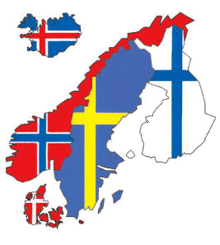 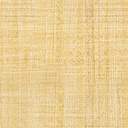 När du har arbetat med det härområdet kan du:  använda och förstå olika sorters kartor  namn och läge på Nordens orter, berg, hav och vatten  beskriva utmärkande drag av naturlandskapet i olika delar   av Norden  jämföra var, varför och hur människor lever och arbetar  använda och förklara ord och begrepp inom området  förklara hur dina val kan påverka miljön för att bidra till  en hållbar utveckling  några kännetecknande ord och begrepp i de nordiska språken  samt skillnader och likheter mellan dem.Undervisning  Föreläsningar och gemensam högläsning av faktatexter  Övningar och enskilt arbete  Se filmerBedömning  Läxförhör, prov och eget arbete  Bedömningen sker både muntligt och skriftligt